INFORMAÇÕES GERAIS        As atividades do SEV- SOCIEDADE EDUCACIONAL DE VAZANTE iniciarão em 31/01/2018, 4ª feira.        Nesse dia teremos:Entrega da agenda com calendário anual de 2018.Avisos sobre os trabalhos a serem desenvolvidos na escola durante o ano de 2018. Horário das aulas   	__ 1º dia , aula até às 9h30min.	__ A partir de 01/02, a aula terminará no horário normal.  __ Horário de aulas  do Ensino Médio –7h às 11h25min.   __ 6º horários  terminarão às  12h10min.Observações:		-     Todo material individual deverá ser marcado com o nome do aluno.O uniforme escolar deverá ser adquirido na escola, marcar o nome.A Coleção de livros Pitágoras é pedida pela escola após efetivação da matrícula.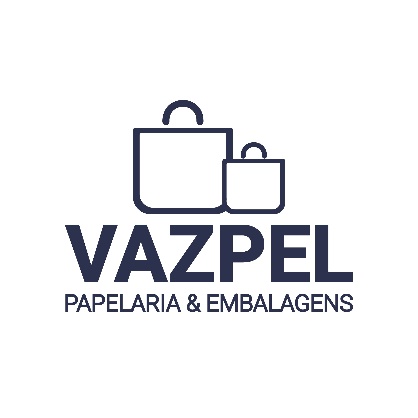 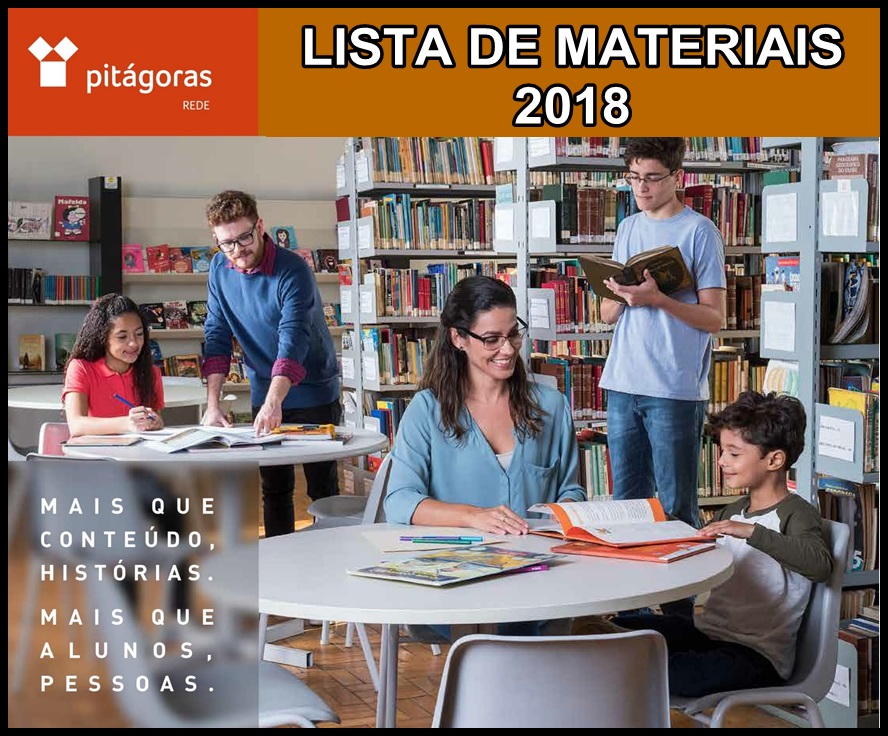 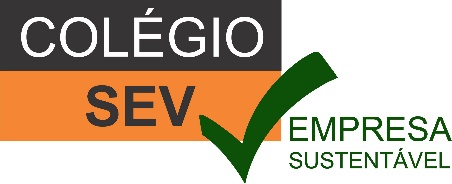 SUGESTÃO DE LIVROS PARA ENSINO MÉDIO1ª EM2ª EM3ª EMOBS : Alguns desses títulos podem ser encontrados na estante virtual : www.estantevirtual.com.br  por preços bem acessíveis.  Caso não encontrem, a escola intermediará a compra. Material Individual do ENSINO MÉDIO- Cadernos universitários  ou brochurão  para:1º - Português,  literatura, Redação e  Inglês2º - História, Geografia, Sociologia e Filosofia3º - Biologia,  Química, Física  e  Matemática              Apenas sugestão!- 01 Caderno de Estudos.- 01 Coleção  de  livros  da Rede Pitágoras  – marcar o nome - 02 lapiseiras ou lápis de escrever- 03 canetas nas cores: preta, azul e vermelha- 01 borracha branca - 01 tesoura sem ponta- 01 marcador de texto- 01 régua- 01 calculadora- 01 cola- 01 dicionário de Língua Portuguesa- 01 dicionário de Língua  Inglesa1ª EtapaA droga da obediência- Pedro Bandeira – Ed. ModernaGabriel e o teatro da memória – Max Velati - FTD2ª EtapaO Estudante – Adelaide Carraro – Ed. GlobalUma amizade de ouro – Márcia Kupstas - FTD3ª EtapaA namorada de Camões – Márcia Kupstas – FTDVolto ao anoitecer – Aharan Appelfeld - Extras (sugestão) Como é duro ser diferente – Giselda Laporta Nicolelis1ª EtapaO poeta do exílio – Maraísa LajoloSenhora – José de Alencar 2ª EtapaDom Casmurro – Machado de AssisMahomed: um menino Afegão – Fernando Vaz3ª EtapaMemórias quase póstumas de Machado de Assis – Álvaro Cardoso GomesGabriel e o teatro da memória – Max VelatiExtras (sugestão) O cortiço – Aluísio de Azevedo1ª EtapaMacunaíma - Mario de Andrade Amar, verbo intransitivo - Mario de Andrade2ª EtapaCapitães de areia – Jorge AmadoO Quinze - Rachel de Queiroz3ª EtapaMorte e Vida Severina - João Cabral de Melo NetoGrande sertão veredas - Guimarães Rosa